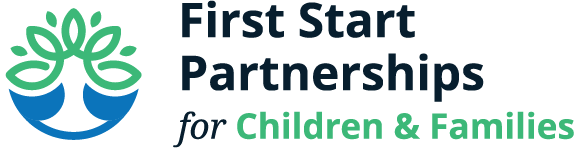 First Start Partnerships for Children and FamiliesPolicy Council Zoom Meeting 
Agenda Tuesday, April 19, 2022 10:00-11:00Welcome                                                                                    	              Holly Dockery	Old Business 	February minutes (vote needed)                                                   Holly Dockery      February and March Financials                                                Jessica Kreiglineand Credit Card Expenditures (vote needed)Governance Training                                                                     Diane HummelNew Business22-23 EHS/HS Grant (vote needed):                                       Annette Searfoss                                                      Presentation of the Grant ProposalFSP Flier Distribution:                                                                  Diane HummelProposal of whereFall/Winter Child Data:                                                                 Diane HummelWhere are our children?IEP Discussion                                                                                  Holly DockeryDirector’s Report                                                                        	       Diane HummelMember Discussion/Questions/Suggestions AdjournNext Meeting: Monday, May 16 10:00-11:00am	
